北海道インターナショナル・トライリンガル幼稚舎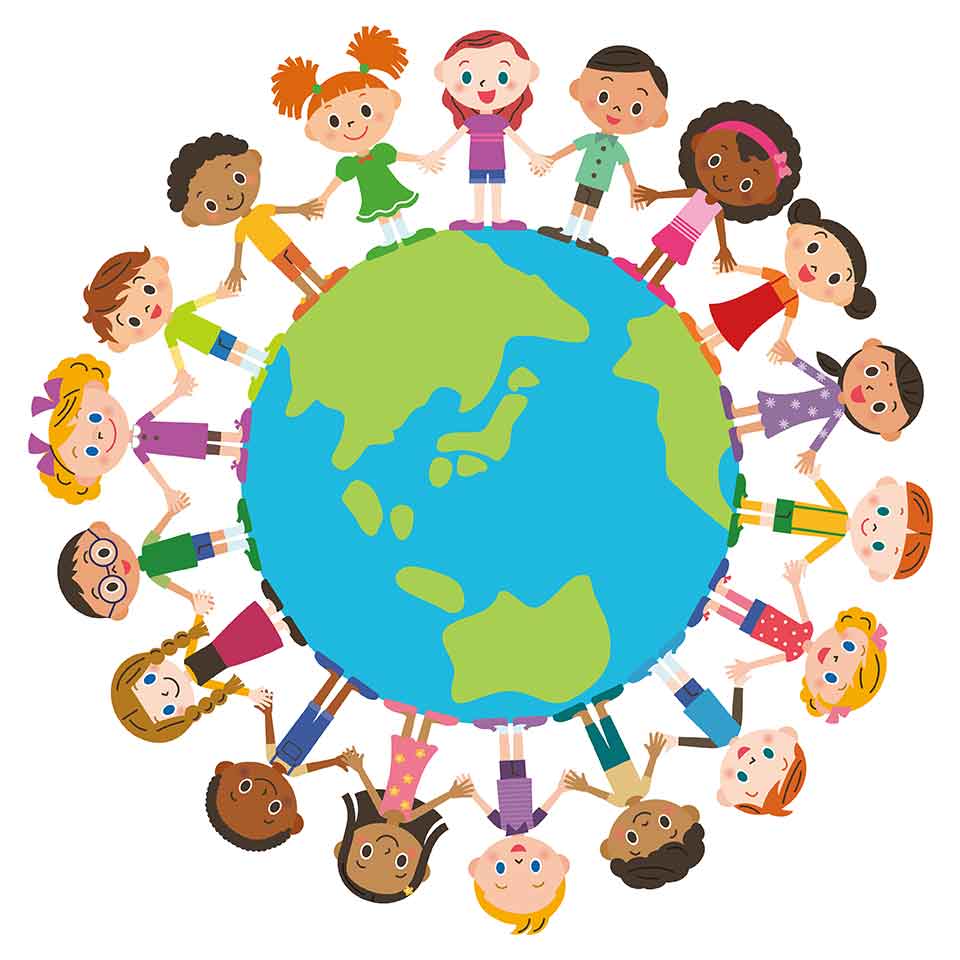 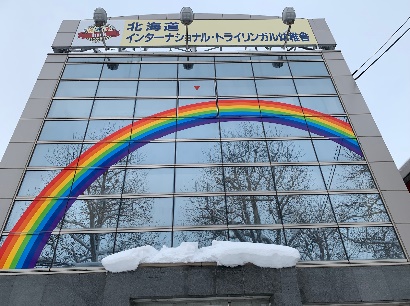 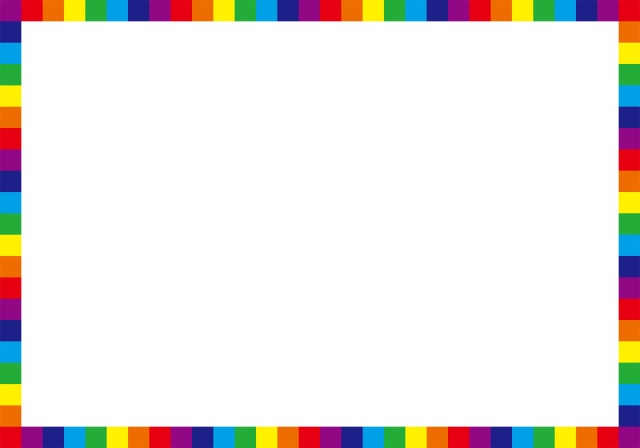 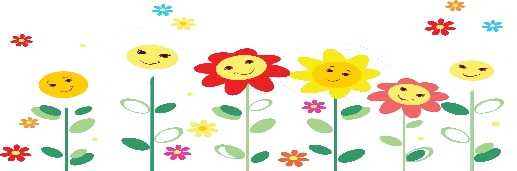 ２０２３年度ウィークリースケジュール　　　　　　＊１　月曜日１１：００～１１：４０：バレエと英語の選択制です。ご家族で選択頂きます。＊2　トライリンガル・アクティビティ：市内で活動する様々な分野のエキスパートの皆さんから幼児向けレッスンです（例：リトミック、音楽演奏、リズム遊び、合唱、読み聞かせ、けん玉、お花・お茶、手話、マジックショー、インターナショナル・パフォーマンス等）。詳細については各月の園だよりでお知らせします。曜日１０：００～１０：４０１１：００～１１：４０１２：００～１２：４０１３：００～１３：４０１３：４０～１４：００月曜日英語：Rene先生休憩・準備*1バレエ：高橋先生、又は英語：Rene先生ランチ中国語：王先生休憩/帰りの準備火曜日中国語：王先生休憩・準備英語：Rene先生ランチ幼児知育教育：園長万未先生休憩/帰りの準備水曜日英語：Rene先生休憩・準備中国語：王先生ランチ*2トライリンガル・アクティビティ休憩/帰りの準備木曜日中国語：王先生休憩・準備英語：Rene先生ランチ幼児知育教育：園長万未先生休憩/帰りの準備金曜日英語：Rene先生休憩・準備英語（英検）：Rene先生ランチ絵画：万未先生休憩/帰りの準備